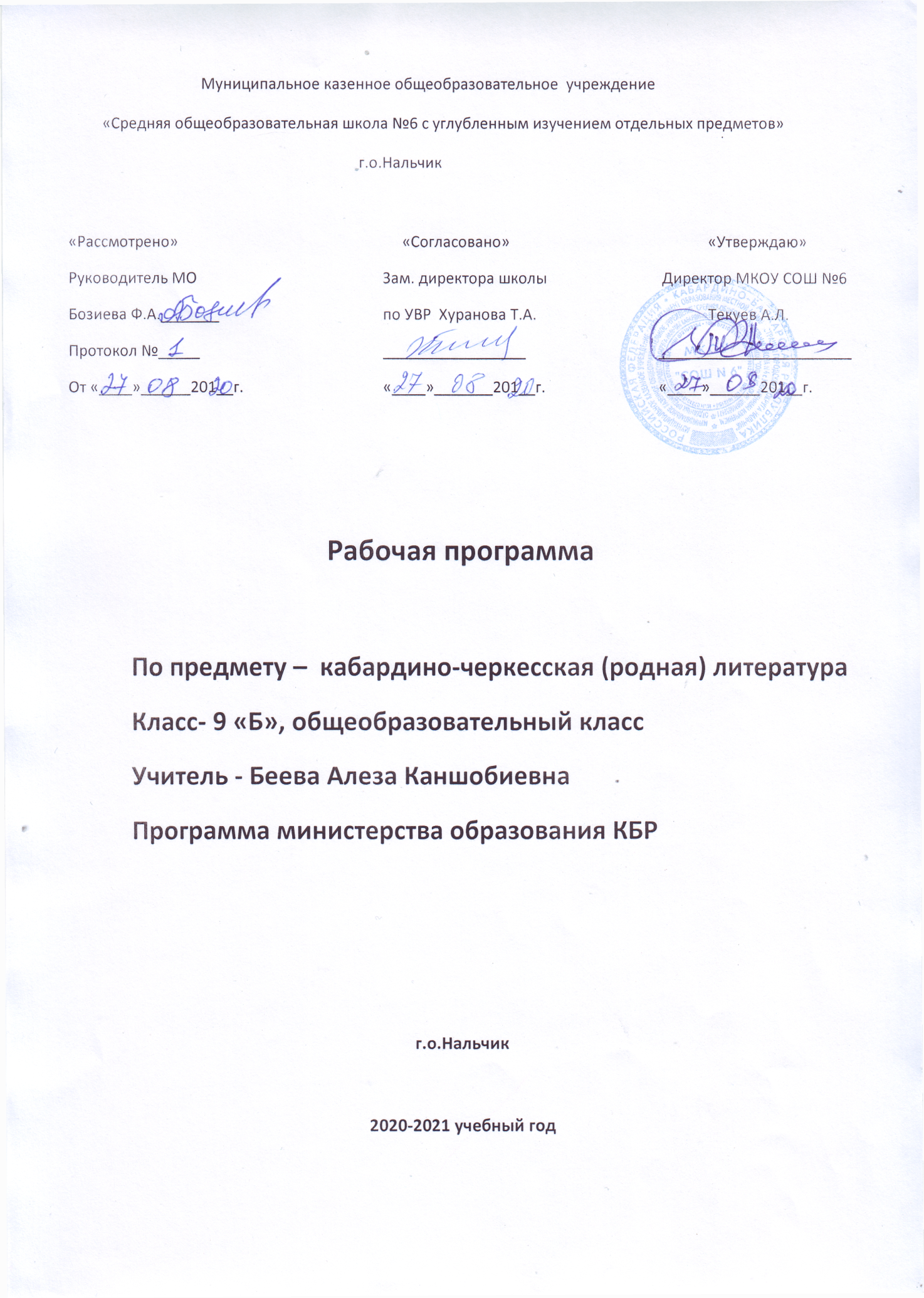 1.Пояснительная запискаРабочая программа по кабардино-черкесской литературе для обучающихся 9 класса составлена в соответствии с нормативными документами:Федеральный закон от 29 декабря 2012 года № 273-ФЗ «Об образовании в Российской Федерации».Закон Кабардино-Балкарской Республики от 24 апреля 2014 года №23-РЗ «Об образовании».Федеральный государственный образовательный стандарт; ФГОС основного общего образования утвержден приказом Минобрнауки России от  17.12.2010 №1897. ФГОС №1577 от 31 декабря . (с изменениями) Письма Министерства просвещения, науки и по делам молодежи КБР от 27.08.2018г. № 22- 01-13/5919 «О наименовании учебных предметов предметных областей «Родной язык и родная литература»; Программа составлена на основе примерной образовательной программы по учебному предмету «Адыгэ литературэ» (Кабардино-черкесская литература) одобрена протоколом Федерального учебно-методического объединения по общему образованию №2/18 от 31.01.2018г., и №3/18 от 30.05.2018г.  Основная образовательная программа основного общего образования МКОУ «СОШ №6»Учебный план МКОУ СОШ №6» на 2020-2021 учебный год. Список учебников составлена на основе примерной образовательной программы по учебному предмету «Адыгэ литературэ» (Кабардино-черкесская литература) одобрена протоколом Федерального учебно-методического объединения по общему образованию №2/18 от 31.01.2018г., и №3/18 от 30.05.2018г. Хакуашев А.К. Кабардинская литература (учебник) 9 класс.Нальчик «Эльбрус»,2015г.Бижоев Б.Ч. Кабардинская литература (хрестоматие) 9 класс. Нальчик, 2012г.Положение о рабочей программе МКОУ «СОШ №6» г.о. Нальчик.Учебный план  МКОУ «СОШ №6»  предусматривает  изучение кабардино- черкесской литературы в 9 классе 51 час в год из расчёта  1 час в неделю в 1 полугодии и 2 часа в неделю во 2 полугодии.Адыгэ литературэр 9 классым школым щегъэджыным и мурадщ:Еджак1уэхэм адыгэ литературэмк1э щ1эныгъэ куу етыныр. Адыгэ литературэр Iэмал имыIэу яджын хуейхэм ящыщщ. Абы къалэнышхуэ и пщэ къыдохуэ щIэблэр бзэм и IэфIыр зыхищIэу, фIагъ-дахагъымрэ гурымыхьымрэ зэхигъэкIыфу, лъэпкъми цIыхубэми лIэщIыгъуэкIэрэ къадэгъуэгурыкIуэ художественнэ дуней еплъыкIэ телъыджэр игъэбатэу къэхъунымкIэ. Ар зи акъыл зэфIэувэ ныбжьыщIэм щIэгъэкъуэн хуохъу и анэдэлъхубзэмрэ Хэкумрэ фIыуэ илъагъуу, дэтхэнэ лъэпкъми и фIыр илъытэу, дунейпсо щэнхабзэм щыгъуазэрэ езым и лъэпкъ щэнхабзэр абы ирилъытыжыфу къэхъунымкIэ.Адыгэ литературэмкIэ  9 классым курыт еджапIэм и программэр зэхэлъхьащ еджакIуэм курыт щIэныгъэ егъэгъуэтынымкIэ егъэджэныгъэ хабзэм литературэм ехьэлIауэ къигъэув  къэрал стандартым ипкъ иткIэ. Программэм нэхъыщхьэу къалэнитI егъэзащIэ.ЩIэныгъэ бгъэдэлъхьэнымрэ абы кърикIуэ дерсхэмрэщ. Программэм хэлъщ егъэджакIуэхэми еджакIуэхэми зыхащIэн хуейуэ щыт литературэ курсым и къалэн нэхъыщхьэхэмрэ ахэр гъэзэщIа зэрыхъуну Iэмалхэмрэ, – егъэджэнри, яджыр къагъэсэбэпурэ егъэкIуэкIыпхъэ гъэсэныгъэ лэжьыгъэри къызэщIиубыдэу.ЕтIуанэр – къызэгъэпэщыныгъэ-зэпэлъытыныгъэ лэжьыгъэрщ: программэм щыубзыхуащ Iэмал имыIэу еджакIуэхэм ящIэн хуей Iуэхугъуэхэр (тхакIуэ-усакIуэхэм я IэдакъэщIэкI нэхъыфIхэр), ящIэну щхьэпэхэр (япэрейхэм ехьэехуэхэр), тхакIуэ нэхъ Iэзэхэр, литературэ  тхыдэм и лъэхъэнэхэр, литературэм и пкъыгъуэхэр, еджэгъуэ зэманым тещIыхьауэ тхыгъэхэр зэрызэпэгуэшыпхъэр, темэ къакIуэхэм тегъэкIуэдапхъэ сыхьэт бжыгъэр.Адыгэ литературэр егъэджынымкIэ къалэнхэр:Курыт еджапIэхэм адыгэ (къэбэрдей-шэрджэс) литературэр щегъэджыным и къалэн нэхъыщхьэу мы къэкIуэнухэр къоув: - ныбжьыщIэхэм литературэм къыхахыу зэхэщIыкI лъагэрэ гъэсэныгъэ дахэрэ яхэлъу къэгъэтэджэныр; цIыхугъэм и щапхъэхэр, гуп хэтыкIэ хабзэхэр, благъэми хамэми яхуэфащэ пщIэмрэ нэмысымрэ къагурыIуэу, Хэкур фIыуэ ялъагъуу, жылагъуэ Iуэхухэмрэ щхьэзакъуэ гурыгъухэмрэ зэрагъэзэгъыфу, дэтхэнэми лъысыпхъэ пщIэр хуащIыжу къэхъуныр; - еджакIуэхэр я анэдэлъхубзэкIэ зекIуэ IуэрыIуатэмрэ тхыгъэ нэхъыфIхэмрэ щыгъуазэ щIыныр, абыкIэ хуэфащэ пщIэр анэдэлъхубзэм хуа-щIу икIи иригушхуэу къэгъэхъуныр, лъэпкъ литературэм и тхыдэмрэ нобэрей и щытыкIэмрэ куууэ щыгъэгъуэзэныр, абы и жанр нэхъыщхьэхэр, тхакIуэ-усакIуэхэр, тхыгъэ нэхъыфIхэр къагурыгъэIуэныр;- IуэрыIуатэм и лIэужьыгъуэхэр, литературэ  тхыгъэхэр псэкIэ зыхащIэу,  зэпкърахыфрэ абы хэлъ фIагъхэмрэ щыщIэныгъэхэмрэ литературэмрэ тхыдэмрэ ящыщ щапхъэхэр къагъэсэбэпурэ къагъэнахуэфу, езыхэми псалъэр эстетикэм и хабзэкIэ ягъэшэрыуэфу, литературэр гъуазджэм и нэгъуэщI пкъыгъуэхэм зэрадэгъуэгурыкIуэмрэ къазэрыщхьэщыкIымрэ IупщIу зэхащIыкIыу егъэсэныр.  2.  Еджак1уэхэм я1эн хуей  щ1эныгъэхэмрэ     есэныгъэхэмрэ теухуауэ зыхуэдгъэувыж къалэнхэр:           Адыгэ  литературам икъук1э мыхьэнэшхуэ и1эщ, лъэныкьуэ псомк1и зызыужьа ц1ыху гъэхьэзырынымк1э, абы и нравственнэ, эстетическэ щытык1эхэр обществэм къызэригъэувым тету узэщ1ынымк1э.ГъащIэр зыхозыгъащIэ, цIыхум и гупсысэм къыщигъэщI художественнэ дунейр къызэIузых, емрэ фIымрэ зэпэзылъыт, дахагъэм псэр дезыгъэхьэх, хъуэпсапIэ лъагэхэм щIэблэр хуэзыгъэуш Iэмалхэм ящыщ зыуэ литературэр зэрыщытыр. НыбжьыщIэм и гупсысысэр узэщIыныр, и гъащIэ гъуэгуанэр гъэбелджылыныр мурад нэхъыщхьэу литературэм зэриIэр. Литературэмрэ гъуазджэм и адрей лIэужьыгъуэхэмрэ. Художественнэ литературэмрэ щIэныгъэ литературэмрэ: абыхэм зэщхьу яхэлъхэмрэ зэщхьэщызыгъэкI нэщэнэхэмрэ. Тхыдэ гъуэгуанэ кIыхьым дунейпсо цIыхубэм зэригъэпэща и лъапIэныгъэ нэхъыщхьэхэм, адыгэхэм къыдекIуэкI хабзэ нэхъыфIхэм щIэблэр щIэпIыкIынымкIэ, абы гъэсэныгъэ тэмэм егъэгъуэтынымкIэ литературэм игъэзащIэ къалэнхэр. Адыгэ литературэм и къежьэкIар, абы зэрызиужьар, и къуэпсхэм зыщадз лъахэхэмрэ щэнхабзэхэмрэ. Лъэпкъ литературэм и ехъулIэныгъэхэмрэ къыпэщыт къалэнхэмрэ.ЕджакIуэм и зэфIэувэныгъэм ехьэлIауэ (личностнэхэр):-  адыгэ литературэр лъэпкъым и бзэу, Къэбэрдей-Балъкъэрым и къэралыбзэу зэрыщытыр къагурыIуэн; я бзэр ящIэу, хуиту ирипсалъэфу щытын зэрыхуейр хьэкъыу япхыкIын; а бзэмкIэ псалъэкIэрэ адыгэ лъэпкъым щыщ зэрыхъур, ар фIыуэ ящIэным я лъэпкъэгъухэу зыдеджэм, зыдэлэжьэнухэм, зыхэпсэукIынухэм  къыхуаIэ щытыкIэр зэрыригъэфIакIуэр, я пщIэр зэриIэтыр къагурыIуэныр;- еджак1уэри бзэм екIуу ирипсэлъэным хуэхьэзырын, ирипсэлъэну хуейуэ, яфIэфIу щытын; къызыхэкIа лIэпкъым дежкIэ адыгэбзэм иIэ мыхьэнэр къагурыIуэныр, дэтхэнэ лъэпкъми и бзэм апхуэдэ дыдэ мыхьэнэ езы лъэпкъым дежкIэ зэриIэр зыхащIыкIыныр, абы къыхэкIыу сыт хуэдэ лъэпкъыбзэми лъэпкъ культурэми пщIэ хуащIыныр; - цIыху щIыкIэкIэ урысей жылагъуэм и зэхэтыкIэм техуэныр, зыщыщ лъэпкъым и къэхъукIар ящIэныр, урысей лъэпкъыбэ жылагъуэм къигъэщIа лъапIэныгъэхэр къащтэныр, цIыхугъэр, хуитыныгъэр, зэхуэдэныгъэр, жыджэрагъыр гъуазэ яхуэхъуныр;- псынщIэу зызыхъуэж, зызыужь дунейм хэзэгъэнымкIэ гъуэгу тегъэувэныр;- еджакIуэм жылагъуэ зэхэтым мыхьэнэ зэрыщиIэр къэщтэныр икIи зэIубз щIыныр, щIэныгъэ игъуэтыным хуэзыгъэуш Iуэхугъуэхэм зегъэужьыныр, еджэныгъэм цIыхум и зэфIэувэныгъэмкIэ иIэ мыхьэнэр къагурыIуэныр;- цIыхугъэм и хабзэхэр, жылагъуэ зэхуэдэныгъэмрэ хуитыныгъэмрэ къазэрыгурыIуэр и лъабжьэу жэрдэм щIынымрэ ялэжьа IуэхумкIэ я щхьэкIэ жэуап зэрахьымрэ япкъырыгъыхьэн, щIэныгъэм хэзыгъахъуэ хъыбархэм пыщIа Iуэхухэр абы хэту;- дахагъэ яфIэфIыныр, ар лъапIэныгъэу къалъытэныр, зыхащIэныр яхэпщэн; - щIыкIафIагъэм, гуапагъэм, гумащIагъэм, нэгъуэщI цIыхухэм я гурыщIэр зэхэщIыкIыным икIи ядэгулэзыным хуэгъэсэн;- гъащIэм къыщыхъу щытыкIэ зэхуэмыдэхэм щихуэм балигъхэми я ныбжьхэми ядэлэжьэфынымкIэ есэныгъэ яхэлъхьэн, зэгурымыIуэныгъэ къэмыгъэхъуным, щытыкIэ гугъум къызэрикIын Iэмал къагъуэтыфыным хуэгъэхьэзырын;- шынагъуэншэ, узыншэ псэукIэм хуэунэтIыныр, хьэлэмэтагъ зыхэлъ Iуэху лэжьыным хуэгъэушыныр, лэжьыгъэр ехъулIэныгъэкIэ яухыным, мылъкуми гущхьэлъапIэныгъэхэми сакъыу хущытыным хуэунэтIыныр;еджэныгъэм тэмэму хущытын; и къэухьым зегъэужьыным иужь итын; щ1эуэ зыгуэр къищ1эну хуеин:и1э щ1эныгъэм хигъэхъуэн.Еджэныгъэм хуи1э щытык1эр, зыхуигъэувыж къалэныр,ар къызэрыгуры1уэр, езым и еплъык1эрПредметыр зэраджам кърикIуэну есэныгъэр (метапредметнэхэр):- еджэныгъэ лэжьыгъэм ехьэлIа мурадхэр ящIыфыныр, къалэнхэр къащтэфыныр икIи абы тетыжыныр, ахэр гъэзэщIа хъуным Iэмал халъхьэфыныр;- еджэныгъэм пыщIауэ зыхуагъэувыжа къалэнхэр къазэрехъулIэну гъуэгур яубзыхуфу, кIэлъыплъыжыфу, нэхъыщхьэмрэ етIуанэмрэ зэхагъэкIыфу есэныгъэ етыныр; ехъулIэныгъэм хуэзышэну Iэмалхэр къахутэфыныр;- еджэныгъэм ехьэлIауэ къехъулIа-къемыхъулIам и щхьэусыгъуэр къагурыIуэу икIи зэрыт щытыкIэм елъытауэ хэкIыпIэ тэмэм къагъуэтыфыныр;- щIэныгъэм хэзыгъахъуэ хъыбар зэхуахьэсыныр, зэрагъэзэхуэныр, зэпкърахыныр, зэрагъэпэщыныр, къикIыр гурыIуэгъуэ щIыныр; абы хохьэ тхыгъэр клавиатурэкIэ къащыпыныр, къэпсэлъэныгъэ ягъэхьэзырыныр икIи аудио, видео-, графическэ Iэмалхэр хэту къэпсэлъэныр; цIыху зыхэтым хьэлрэ щэну щиIэн хуейм тетыныр, хабзафIэу щытыныр; - стилкIэ, къаIуатэ мыхьэнэкIэ зэмыщхь тхыгъэхэр къапэщыт мурадхэмрэ къалэнхэмрэ елъытауэ зэпкърахыфыныр; бзэр гъэлэжьэным хуэув къалэнхэр къэлъытауэ къэпсэлъэныгъэр къагурыIуэу яухуэныр икIи жьэрыIуатэуи Iэрытхыуи тхыгъэ зэхагъэувэныр;- зэгъэпщэныгъэм, зэпкърыхыныгъэм, къызэщIэкъуэжыныгъэм, зыщыщ лъэпкъыгъуэкIэрэ зэхэгъэкIыныгъэм, зэрызэщхьыр къэхутэныгъэм, щхьэусыгъуэмрэ кърикIуамрэ я зэпыщIэныгъэм, гупсысэкIэр къызыхэщ къэпсэлъэныгъэ ухуэным;- псалъэгъум едэIуэну, псалъэмакъ драгъэкIуэкIыну хуэхьэзырыныр; Iуэху еплъыкIэ зэщымыщхэр зэрыщыIэр икIи цIыху къэс езым ей иIэжыну зэрыхуитыр къалъытэным хуэхьэзырыныр; езыхэм я Iуэху еплъыкIэр къаIуатэрэ ар уи фIэщ зыщI щапхъэ къыхуахьыжыныр икIи къэхъуа-къэщIахэм хуэфащэ пщIэ хуащIыныр;- псоми зэдай мурадымрэ абы хуэзышэну гъуэгумрэ гъэбелджылыныр; зэдалэжь Iуэхум ехьэлIа къалэнхэмрэ пщэрылъхэмрэ зэтегуэшэнымкIэ зэгурыIуэфыныр; зэдалэжь Iуэхур лъэныкъуитIми зэакъылэгъуу зым адрейр къипщытэныр, дэтхэнэми езым и щытыкIэми зыхэтхэм я щытыкIэми лъытэныгъэ тэмэм хуащIыныр;- ядж предметым ипкъ иткIэ еджэныгъэр зыхуэгъэза Iуэхум, къэхъукъащIэм (щIыуэпсым, жылагъуэ псэукIэм, щIэнгъасэм, техникэм, нэгъуэщIхэми) я мыхьэнэм, къазэрыгуэкI щIыкIэм теухуауэ гурыIуэныгъэ ягъуэтыныр;- предмет зэщымыщхэм яку къихъуэ зэпыщIэныгъэхэр къагурыIуэныр;- пэщIэдзэ еджапIэм щадж дэтхэнэ предметми и джыныр нэхъ куу ищIу щыIэ Iэмэпсымэхэр икIи щIэныгъэм хэзыгъахъуэ хъыбархэр (еджэныгъэ щапхъэхэри абы хэту) къагъэсэбэпу лэжьэфыныр.Унэт1ыныгъэ(Регулятивные: къещтэ мурадыр; едж ар; гъэзэщ1а зэрыхъуным хущ1окъу; езым план егъэув ик1и абы тету мэлажьэ .Щ1эныгъэ и1эным, щ1эуэ зыгуэр къищ1эным хущ1экъуныр(Познавательные):мурадыр къыгуро1уэ; къоджэ тхыгъэм; йода1уэ жьэры1уатэу;зыхуеинухэр  щ1эныгъэр 1уэхухэмк1э къыгуро1уэ,зыхуигъэувыж къалэныр,ар къызэрыгуры1уэр;езым и еплъык1эр;Хуиту псалъэмакъым хыбошэ,псоми бгъэдыхьэк1э(Коммуникативные): упщ1эхэр итыфын; адрейхэм едэ1уэным; упщ1эхэм жэуап иритыфыным; езым и еплъык1э и1эн.Яф1эщ ещ1ыф.ПсэлъэкIэ тэмэмкIэ къыжраIэу зэхахыр, зэдаIуэр тэмэму къагурыIуэн;Щ1эныгъэ егъэгъуэтын хуейр къызэрытпщытэну 1эмалхэм я системэ.- бзэр лъэпкъ щIэнгъасэм и къэхъугъэу икIи цIыхухэр зэрызэгурыIуэ Iэмал нэхъыщхьэу зэрыщытыр еджакIуэхэм къагурыIуэныр;- жьабзэри тхыбзэри цIыхум и щIэнхабзэмрэ жылагъуэ зэхэтыкIэм зэрыхущытымрэ я лъэгагъыр къигъэлъагъуэу мыхьэнэшхуэ зиIэ Iуэхуу къалъытэныр;- анэдэлъхубзэм и литературнэ нормэхэмрэ (пэжырыпсалъэмкIэ, лексикэмкIэ, грамматикэмкIэ) псэлъэкIэ тэмэмым и хабзэхэмкIэ гурыIуэныгъэхэр зрагъэгъуэтыныр; псалъэкIэ къэхъу зэпыщIэныгъэм и мурадым, къалэнхэм, Iэмалхэмрэ хэкIыпIэхэмрэ щыгъуэзэныр, псалъэкIэ зэпыщIауэ щытыным къигъэув къалэнхэр ехъулIэныгъэкIэ зэфIэкIыным папщIэ бзэм и Iэмалхэр Iуэхум хуэкIуэу къыхахыныр; - бзэм и пкъыгъуэхэр къэгъэсэбэпынымкIэ еджэныгъэ лэжьыгъэхэм пэлъэщын икIи щIэ къащIэным, щIэныгъэр Iуэхум къыщагъэсэбэпыным, бзэр гъэлэжьэным теухуауэ къэув къалэнхэр зэщIа хъунымкIэ щIэныгъэ яIэр къагъэсэбэпыфыныр. - зэрыт щытыкIэмрэ псалъэгъумрэ елъытауэ псэлъэкIэ тэмэм ухуэн;- адыгэбзэм и литертурнэ мардэхэр, псэлъэкIэ тэмэмым и хабзэхэр ящIэн, а мардэхэм тету псэлъэкIэр яухуэн;- псалъалъэ зэхуэмыдэхэр къагъэсэбэпыфын;- жанркIэ, гъэпсыкIэкIэ зэщымыщ текстхэм къеджэфын, къагурыIуэн: тхакIуэ, усакIуэхэм я IэдакъэщIэкIхэр, зэреджэ предметхэмкIэ тхылъхэр, научно-популярнэ, публицистическэ журналхэм ит статьяхэр, Iуэху зэрызэрахьэ тхылъымпIэхэр;- псэлъэкIэ тэмэмкIэ къыжраIэу зэхахыр, зэдаIуэр тэмэму къагурыIуэн;- зэрыт щытыкIэмрэ псалъэгъумрэ елъытауэ жанркIэ, гъэпсыкIэкIэ зэщымыщ текстхэр яухуэфын; езым я гукъыдэжкIэ зэпсэлъэныгъэм хыхьэн, псэлъэкIэ тэмэмым и хабзэхэр къалъытэурэ псэлъэфын;- текстым зыхуей информацэр къыхахыфын, а текстыр зэпкърахыфын, план хуагъэувыфын, тезисым хуагъэкIуэфын, конспект ящIыфын;- текстым щыщ Iыхьэхэр урысыбзэкIэ зэрадзэкIыфу щытын.   Е 9-нэ классым щагьуэтын хуей щ1эныгъэмрэ зэф1эк1ыу я1ыпхъэхэмрэ.   ЖьэрыIуатэу: - художественнэ тхыгъэхэр (дэгъэхуар мащIэу, кIэщIу, хэчыхьауэ) къэIуэтэжын, зэпкърыхыныгъэ гуэрхэр хэлъу. Инсценировкэхэр гъэхьэзырын, художественнэ тхыгъэм ещхь Iуэхугъуэхэу гъащIэм зыщрихьэлIэхэм тепсэлъыхьыжын;	-тхакIуэм и гъащIэмрэ и литературэ лэжьыгъэмрэ теухуа Iуэхугъуэ   нэхъыщхьэхэр;-	художественнэ тхыгъэр зытепсэлъыхьыр, зытеухуар;-	тхыгъэ яджым къыхэщ зэманым (лIэщIыгъуэм) и щытыкIэ нэхъыщхьэхэр;-	 художественнэ тхыгъэ яджым и сюжетыр, и ухуэкIэм и нэщэнэ нэхъыщхьэхэр, образхэм я ухуэкIэр;-	ядж тхыгъэхэм персонажхэм щагъэзащIэ къалэныр;-	литературэм художественнэ образым, литературэ сурэтым, типым, романтизмэм, реализмэм теухуа гурыIуэныгъуэхэр;- гукIэ зэрагъэщIэн хуейуэ школ программэм къыщыгъэлъэгъуа художественнэ тхыгъэхэмрэ пычыгъуэхэмрэ.Тхыгъэу:- художественнэ тхыгъэ мыинхэр е абыхэм щыщ пычыгъуэхэр къэIуэтэжын;- яджа художественнэ тхыгъэм теухуа сочиненэ егъэтхын е тест лэжьыгъэ егъэкIуэкIын;- литературэ лIыхъужьым (и закъуэу, зэгъэпщауэ, гуп-гупу) и хьэл-щэныр, и шыфэлIыфэр убзыхун, художественнэ тхыгъэм план (къызэрыгуэкIыу икIи зэхэлъ) хузэхэлъхьэн; - езыр-езыру къызэджа художественнэ тхыгъэр, зэплъа гъуазджэ лэжьыгъэр, кинофильмыр, спектаклыр, зэдэIуа макъамэр къызэрыщыхъуар, абыхэм зрагъэгупсысар къыщыгъэлъэгъуауэ тхыгъэ кIэщI гъэхьэзырын; - ялъэгъуа, зыхэта Iуэхугъуэхэм (лэжьапIэ IэнатIэм, сурэтгъэлъагъуэм, дунеяплъэм, нэгузегъэужь зэIущIэхэм, зэпеуэхэм) теухуауэ сочиненэ тхын; - щIыпIэм, тхыдэм и фэеплъхэм, хэхауэ ягъэлъапIэ архитектурэ ухуэныгъэхэм, лъэпкъ гъуазджэм, спортым я ехъулIэныгъэ инхэм теухуа гупсысэхэр тхыгъэкIэ къэIуэтэн;- гъэсэныгъэ мыхьэнэшхуэ зиIэ, Хэкур, лъахэр фIыуэ лъагъуным щIэблэр хуэзыущий Iуэхугъуэ гуэрым теухуауэ сочиненэ тхын.                                                                                                                                                                                                                                 ЕджакIуэхэм яхузэфIэкIыпхъэщ:-псалъэр зи лъабжьэ гъуазджэм образыр и нэщэнэ нэхъыщхьэу зэрыщытыр;-	тхакIуэм (усакIуэм)  къигъэлъагъуэ теплъэгъуэхэмрэ Iуэхугъуэ щхьэхуэхэмрэ я нэгу къыщIэгъэхьэжыныр;-	тхыгъэр щызэпкърахкIэ абы и идейнэ-художественнэ щытыкIэр гъэбелджылыныр;-	тхыгъэр зыщыщ литературэ пкъыгъуэр (родыр) къащIэну (эпос, лирикэ, драмэ);-	Iуэхугъуэ нэхъыщхьэхэр къахутэныр;-	литературэ тхыгъэм и купщIэр, и мыхьэнэр гъэнэхуэнымкIэ художественнэ Iэмалхэм, сюжетым, тхыгъэм и ухуэкIэ (композицэм), хэт образхэм я къалэныр къэхутэныр;-	художественнэ тхыгъэм и къалэн нэхъыщхьэр убзыхунымкIэ литературэ лIыхъужьхэм я мыхьэнэр къэхутэныр;-	литературэ лIыхъужьхэмрэ художественнэ тхыгъэхэмрэ теухуауэ яIэ зэхэщIыкIыр тэмэму къыбгурагъэIуэныр;-	художественнэ нэгъуэщI тхыгъэхэм гъэхуауэ, ирижэу макъкIэ къеджэныр;-	жьэрыIуатэу икIи тхыгъэкIэ къаIуэтэнум и план зэхэлъхьэныр;-	литературэ критикэ тхыгъэм и планрэ конспектрэ зэхэлъхьэныр;-	къызэджа художественнэ тхыгъэм, зэплъа кинофильмым, теленэтыным, спектаклым теухуа рецензэ хуэтхыныр;-	псалъалъэ зэмылIэужьыгъуэхэмрэ зэрыгъуазэ лэжьыгъэхэмрэ къагъэсэбэпыныр.Литературэмк1э 9  классхэм я еджак1уэхэм хуагъэув оценкэхэм и пщалъэхэр.Жьэры1уатэу къат жэуапым хуагъэув оценкэхэр:  «5»ягъэув,  произведенэм и текстыр тэмэму ищ1эмэ ик1и къыгуры1уэмэ;лъэхъэнэм, гъащ1эм епхауэ произведенэр зэпкърихмэ;и бзэр дахэмэ ик1и къулеймэ;гъэхуауэ ик1и зыхищ1эу,псынщ1агъ мардэм тету къеджэмэ. «4» ягъэув, ядж произведенэм и текстыр тэмэму ищ1эмэ ик1и къыгуры1уэмэ;лъэхъэнэм, гъащ1эм епхауэ произведенэр зэпкърихыфмэ, и бзэр,къеджэк1эр мы1еймэ. Ауэ и жэуапым щыщ1эныгъэу зы е т1у нэхъыбэ хэмытмэ. «3» ягъэув, ядж произведенэр зэрищ1эр ик1и къызэрыгуры1уэр и жэуапым къуигъащ1эмэ;произведенэм щытепсэлъыхьк1э лъэхъэнэм,гъащ1эм иримыпхыфмэ;и бзэм и къеджэк1эм щыщ1эныгъэ куэд и1эмэ;и жэуапым зэк1элъык1уэк1э тэмэм имы1эмэ. «2» ягъэув, ядж произведенэм и текстым емыджамэ, содержанэри щ1агъуэу имыщ1эмэ,литературэм и теорием щыщ гуэрхэри  имыщ1эмэ;и бзэм,къеджэк1эм зык1и арэзы укъимыщ1мэ.   Сочиненэхэм хуагъэув оценкэхэр: «5» ягъэув: лэжьыгъэм и содержанэм темэр нэгъэсауэ къызэпкърих-мэ;содержанэр зэк1элъык1уэу къа1уэтэжамэ; лэжьыгъэр бзэ къулей-к1э,шэрыуэк1э тхамэ; лэжьыгъэр и ухуэк1эк1и зэхэлъык1эк1и къызыхуэ-тыншэу гуры1уэгъуэмэ;орфографическэ,пунктационнэ щыуагъэ хэмытмэ.  «4» ягъэув: лэжьыгъэм и содержанэм темэр мы1ейуэ  къызэпкърихмэ; Содержанэр къызэри1уэтэжым ныкъусаныгъэ мащ1э ф1эк1 хэмытмэ;лэжьыгъэр зэрытха бзэм и къулеягъым арэзы укъищ1мэ; орфографическэ  щыуагъэу 2-рэ пунктационнэу 2-рэ е 1-рэ ф1эк1 хэмытмэ. «3» ягъэув: лэжьыгъэм и содержанэм темэр къызэпкърихмэ,ауэ щыуагъ гуэрхэр хэтмэ;ибзэр мыкъулеймэ; орфографическэ  щыуагъэу 4-рэ пунктационнэу 2-рэ е 1-рэ хэтмэ. «2» содержанэм темэр къыхэпкъримыхмэ; лэжьыгъэм щыуагъэ куэд хэтмэ,и бзэр къулейсызмэ орфографическэ  щыуагъэу 5-рэ пунктационнэу 3 хэтмэ.Способы оценки планируемых результатов образовательного процесса Учебно-тематическэ план3. Егъэджэныр зэрызэхылъымрэ абы къызэщ1иубыдэмрэ:Псоми  хухах: сыхь.51Хэзыгъэгъуазэ: (сыхь.1)Адыгэ литературэм къежьап1э хуэхъуахэр  (сыхь.10);Бахъсэн узэщ1ак1уэхэр (сыхь.2);Лъэпкъ джэгуак1уэ-усак1уэхэр (сыхь.9);Адыгэ литературэ (сыхь.27);Проект лэжьыгъэ: «Ф1ыуэ слъагъу тхак1уэ»Бзэм зегъэужьыным:Сочиненэхэм я темэхэр: «Адыгэ хабзэр хъумэн хуейщ», «Мадинэ и образыр», «Ц1ыхум и щ1ыхьыр къэзы1этыр»Къэпщытэжыныгъэм (сыхь.2);Тематическэ тестхэу т1ум егъэлэжьын. Адыгэ литературэр ХIХ лIэщIыгъуэм и пэщIэдзэхэм зэрызэфIэувар. Абы и хэкIыпIэ нэхъыщхьэхэр: зы лъэныкъуэкIэ, адыгэ IуэрыIуатэр, адрей лъэныкъуэкIэ, урыс литературэ къулейр. Ар бзитIкIэ къежьэным щхьэусыгъуэ хуэхъуахэр, лъэпкъ литературэр зэфIэувэныр адыгэм и зэхэщIыкIым и зыужьыныгъэм къыгуэхыпIэ имыIэу зэрепхар.Лъэпкъым и гъащIэр, ар зыхэт кIыфIыгъэр, щIэныгъэншагъэр, цIыхубэм и щхьэхуитыныгъэм папщIэ ирагъэкIуэкI бэнэныгъэр абыхэм къызэрыщыгъэлъэгъуэжар. Адыгэ узэщIыныгъэ лэжьыгъэр лъэхъэнищу зэрызэпыудар, абыхэм къызэщIаубыдэ илъэсхэм адыгэхэм я щытыкIар, а лъэхъэнэм лъэпкъыр зыхэпсэукIа дунейр зыхуэдэр хъума хъун папщIэ, япэ лъэпкъ тхыгъэхэм я мыхьэнэр, гъэсэныгъэ ящIэлъыр. ХIХ лIэщIыгъуэм и етIуанэ Iыхьэм адыгэхэм джэгуакIуэ-усакIуэ цIэрыIуэхэр къазэрыхэкIыр. Къыдалъхуахэм я пащхьэм къалэн инхэр абыхэм зэрыщагъэзащIэр: лъэпкъ гъащIэм къыщыхъу дэтхэнэ зы Iуэху инми ахэр зэрыпэджэжыр, жылагъуэм щызекIуэ мыхъумыщIагъэхэм зэрапэщIэтыр, я лъэпкъэгъухэр  пэжыгъэм,  цIыхугъэм, адыгагъэм зэрыхуагъасэр.ДжэгуакIуэхэм я творчествэр адыгэ IуэрыIуатэм къызэрыхэтэджыкIар, абы и щэн нэхъыфIхэр джэгуакIуэ-усакIуэхэм, художественнэ къэгъэщIыныгъэхэм зэрадэплъагъур.  Адыгэ лъэпкъхэм ящыщ дэтхэнэми апхуэдэхэр къазэрыхэкIар – Теувэж Цыгъу (Адыгей), Мыжей Сэхьид (Шэрджэс), Абазэ Къамбот, Агънокъуэ Лашэ, Сижажэ Къылъшыкъуэ (Къэбэрдей).Лъэпкъ джэгуакIуэхэм усыгъэм и жанрыр нэхъыбэу къызэрагъэсэбэпыр, абы и щхьэусыгъуэр. Адыгэ джэгуакIуэ-усакIуэхэм лъэпкъ щэнхабзэ м хуащIа хэлъхьэныгъэр, абыхэм я лэжьыгъэм и  мыхьэнэр.Программэхэр зэрыухуамк1э, ебгьуанэ классыр къауха нэужьк1э, еджап1эм щ1эк1 ныбжьыщ1эхэм адыгэ литературэм и лъабжьэр зыгьэт1ылъа ди классикхэр ящ1эхэу, ахэм я гъащ1эмрэ я 1эрык1ымрэ ф1ыуэ щыгьуазэхэу щытыну яхузэф1эк1ынущ, нэгьуэщ1у жып1эмэ, къэбэрдей литературэм купщ1э хуэхъуар ящ1энущ. Ебгъуанэ классым еджак1уэхэм зэрыдэлажьэ методхэмрэ урок л1эужьыгъуэхэмрэ, къагъэсэбэп технологиехэр, краеведческэ материалхэр. 9 классым егъэджак1уэмрэ     еджак1уэхэмрэ я лэжьыгъэхэр я лэжьыгъэр къызэгъэпэща зэрыхъу щ1ык1э елъытак1э метод нэхъыщхьэхэм щыщщ:     - Егъэджак1уэм щ1эныгъэр зэрыбгъэдилъхьэ щ1ык1эхэр;     - Еджак1уэхэр езыр-езыру зэрылажьэ щ1ык1эхэр.  Егъэджак1уэм  щ1эныгъэ еджак1уэхэм хзэрыбгъэдилъхьэ щ1ык1эхэм хохьэ:рассказ, объясненэ, беседэ, школ лекцэ жыхуэт1эхэр;Еджак1уэхэр езыр-езыру зэрылажьэ щ1ык1эхэм хохьэ зэреджэ тхылъхэм елэжьыныр, к1элъыплъыныгъэхэр, практическэ творческэ, исследовательскэ лэжьыгъэхэр, нэгъуэщ1хэри.Урокхэр л1эужьыгъуэ зыбжанэу ек1уэк1ынущ:-темэщ1э щрат урок;- яджыр щызэрагъэуб урок;- еджак1уэхэм я щ1эныгъэмрэ есэныгъэхэмрэ къыщапщытэ урок.Урок егъэк1уэк1ык1э л1эужьыгъуэхэм хохьэ:Комбинированнэ урокхэр, къэхутэныгъэ щрагъэк1уэк1 урокхэр, проектнэ урокхэр, урок-экскурсиехэр,творческэ урокхэр, урок-джэгухэр, интегрированнэ урокхэр, нэгъуэщ1хэри.Урокхэм къыщыдгъэсэбэпынущ къезэгъ нэрылъагъу пособиехэр, техническэ 1эмэпсымэхэр, проектор 4. Тематическое планирование  5. Методическэ лэжьыгъэхэмрэ пособиехэмрэ:Адыгэ литературэмк1э программэхэр, 5-11 классхэр. Налшык, 2010Хакуашев А.К. Кабардинская литература (учебник) 9 класс.Нальчик «Эльбрус»,2015г.Бижоев Б.Ч. Кабардинская литература (хрестоматие) 9 класс. Нальчик, 2012г.Абазэ А. Ч. Къэбэрдей тхакIуэхэр. Налшык, 1999.АбытIэ В.Къ. Адыгэ тхакIуэхэр. Черкесск, 2007.Бекизова Л. А. Литература в потоке времени. Черкесск, 2008.Бещтокъуэ Хь. Къ. Анэдэлъхубзэм и псынащхьэм. Налшык, 2009.Гутов А. М. Слово и культура. Нальчик, 2003.Журнал «Iуащхьэмахуэ» (номер псоми ярыт критикэ лэжьыгъэхэр).КIурашын Б. М. Гъуазэ. Налшык, 1996.Къэбэрдей усэм и антологие. ХХ лIэщIыгъуэ. Налшык, 2009.Къэжэр Хь. Хь. Уэрэд щIаусыр. Налшык, 2008.Къэрмокъуэ Хь. Гъу. Тхыгъэхэр. Налшык, 1997.КIурашын Б. М. Лъэпкъ гъуазэ. Налшык, 2000.            Къэгъэсэбэпыпхъэ псалъалъэхэр:Автор гуп. Адыгэбзэ псалъалъэ. Москва, 1999.Автор гуп. Адыгэбзэ фразеологизмэхэм я псалъалъэ. Налшык, 2001.Апажэ М. Л., КIуэкIуэ Ж. Н. Урыс-адыгэ псалъалъэ. Налшык, 2008.Джаурджий Хь. З., Сыкъун Хь. Хь. Урыс-адыгэ школ псалъалъэ. Налшык, 1991.Зэхъуэхъу Л. Хь. ЩоджэнцIыкIу Алий и бзэм и псалъалъэ. Налшык, 1971.ЗекIуэрей Н. Н. Урыс-адыгэ термин псалъалъэ. Налшык, 1999.ПщыхьэщIэ Л. И., ТIымыжь Хь Т. Хьэрыпыбзэм къыхэкIыу адыгэбзэм къыхыхьа  псалъэхэр. Налшык, 2006.Урыс Хь. Щ., Зэхъуэхъу Л. Хь. Адыгэбзэм и орфографическэ псалъалъэ. Налшык, 1982.Хьэкъун Б. И. Адыгэ къэкIыгъэцIэхэр. Налшык, 1992.ЩхьэщэмыщI Хь. Хь. АдыгэцIэ зиIэ псэущхьэхэр. Налшык, 1998.Щхьэгъэпсо С. Хь., Слон Л. Хь. КъэкIыгъэхэм я адыгэцIэхэр. Налшык, 1994.Результаты образовательного процессаФормы контроляЛичностные Анкетирование егъэк1уэк1ыныгъэ, тест лэжьыгъэхэр, беседэ, портфолио гъэхьэзырыныгъэ.МетапредметныеФронтальнэу яхэупщ1ыхьыныгъэ, жьэры1уатэрэ тхыбзэк1эрэ яхэпщ1эухьыныныгъэ, зи закъуэ лэжьыгъэрэ псоми зэгъусэу зэдагъэзащ1эну къызэрагъэпэща лэжьыгъэхэр, къызэрапщытэ лэжьыгъэхэр.Предметные  Къызэщ1эзык1уэж къызэрапщытэ лэжьыгъэхэмрэ. Проектнэ лэжьыгъэхэр.№Тема. разделКол-во часов1Хэзыгъэгъуазэ 12.Адыгэ литературэм къежьап1э хуэхъуахэр103Бахъсэн узэщ1ак1уэхэр.24Лъэпкъ джэк1уак1уэ-усак1уэхэр95Адыгэ литературэ276Къытегъэзэжыныгъэ 2№№Раздел, темэРаздел, темэСыхь. бжыгъэКл. щ1ыб еджэныгъэ  Кл. щ1ыб еджэныгъэ  Кл. щ1ыб еджэныгъэ  Бзэм зезыгъэужь Бзэм зезыгъэужь Бзэм зезыгъэужь 11Хэзыгъэгъуазэ. Адыгэ литературэм къежьап1э хуэхъуахэр.1122Нэгумэ Шорэ и гъащ1эмрэ и лит. лэжьыгъэмрэ. "Хъуэхъу" усэр.Нэгумэ Шорэ и гъащ1эмрэ и лит. лэжьыгъэмрэ. "Хъуэхъу" усэр.133Классщ1ыб еджэныгъэ. Классщ1ыб еджэныгъэ. 11144Къаз-Джэрий и гъащ1эр, творчествэр. "Хьэжыт1эгъуей ауз" тхыгъэр.Къаз-Джэрий и гъащ1эр, творчествэр. "Хьэжыт1эгъуей ауз" тхыгъэр.1555555552 (сочиненэ)2 (сочиненэ)2 (сочиненэ)6Хъан-Джэрий и гъащ1эмрэ, и лит. лэжьыгъэмрэ. "Шэрджэс хъыбархэр" тхыгъэр.Хъан-Джэрий и гъащ1эмрэ, и лит. лэжьыгъэмрэ. "Шэрджэс хъыбархэр" тхыгъэр.Хъан-Джэрий и гъащ1эмрэ, и лит. лэжьыгъэмрэ. "Шэрджэс хъыбархэр" тхыгъэр.17Хьэт1охъущокъуэ Къазий и гъащ1эмрэ и лит. лэжьыгъэмрэ. "Хъарзынэ" рассказыр.Хьэт1охъущокъуэ Къазий и гъащ1эмрэ и лит. лэжьыгъэмрэ. "Хъарзынэ" рассказыр.Хьэт1охъущокъуэ Къазий и гъащ1эмрэ и лит. лэжьыгъэмрэ. "Хъарзынэ" рассказыр.18К1ашэ А. и гъащ1эмрэ и лит. лэжьыгъэмрэ. "1уащхьэ щыгум" очеркырК1ашэ А. и гъащ1эмрэ и лит. лэжьыгъэмрэ. "1уащхьэ щыгум" очеркырК1ашэ А. и гъащ1эмрэ и лит. лэжьыгъэмрэ. "1уащхьэ щыгум" очеркыр19Бахъсэн узэщ1ак1уэхэр.Бахъсэн узэщ1ак1уэхэр.Бахъсэн узэщ1ак1уэхэр.210Лъэпкъ джэгуак1уэ-усак1уэхэрЛъэпкъ джэгуак1уэ-усак1уэхэрЛъэпкъ джэгуак1уэ-усак1уэхэр211111111111111111(жьэры1уатэу)1(жьэры1уатэу)1(жьэры1уатэу)12Пащ1э Б. и гъащ1эмрэ и лит. лэжьыгъэмрэ. "Псалъэ пэжхэр", "Уэ щ1ак1уэф1 уимы1эу"..."Уэсят" усэхэрПащ1э Б. и гъащ1эмрэ и лит. лэжьыгъэмрэ. "Псалъэ пэжхэр", "Уэ щ1ак1уэф1 уимы1эу"..."Уэсят" усэхэрПащ1э Б. и гъащ1эмрэ и лит. лэжьыгъэмрэ. "Псалъэ пэжхэр", "Уэ щ1ак1уэф1 уимы1эу"..."Уэсят" усэхэр213Классщ1ыб еджэныгъэ. Классщ1ыб еджэныгъэ. Классщ1ыб еджэныгъэ. 11114Хьэхъупащ1э А. и гъащ1эмрэ и лит. лэжьыгъэмрэ. "Гъэм и зэманхэр", "Щхьэтепхъуэ" усэхэр. Джэгуак1уэм и усэхэм Хэку зауэшхуэр къызэрыхэщыр.Хьэхъупащ1э А. и гъащ1эмрэ и лит. лэжьыгъэмрэ. "Гъэм и зэманхэр", "Щхьэтепхъуэ" усэхэр. Джэгуак1уэм и усэхэм Хэку зауэшхуэр къызэрыхэщыр.Хьэхъупащ1э А. и гъащ1эмрэ и лит. лэжьыгъэмрэ. "Гъэм и зэманхэр", "Щхьэтепхъуэ" усэхэр. Джэгуак1уэм и усэхэм Хэку зауэшхуэр къызэрыхэщыр.315Щоджэнц1ык1у А. и гъащ1эмрэ и лит. лэжьыгъэмрэ. И усэхэр.Щоджэнц1ык1у А. и гъащ1эмрэ и лит. лэжьыгъэмрэ. И усэхэр.Щоджэнц1ык1у А. и гъащ1эмрэ и лит. лэжьыгъэмрэ. И усэхэр.216"Мадинэ" поэмэм и темэмрэ идеемрэ."Мадинэ" поэмэм и темэмрэ идеемрэ."Мадинэ" поэмэм и темэмрэ идеемрэ.117Поэмэм къыхэщыж образхэр.Поэмэм къыхэщыж образхэр.Поэмэм къыхэщыж образхэр.118"Къамботрэ Лацэрэ" романыр. Темэр, идеер."Къамботрэ Лацэрэ" романыр. Темэр, идеер."Къамботрэ Лацэрэ" романыр. Темэр, идеер.119Тхыгъэм къыхэщыж образхэр.Тхыгъэм къыхэщыж образхэр.Тхыгъэм къыхэщыж образхэр.120Тхыгъэм и худ. гъэпсык1эр, и композицэм и ухуэк1эр.Тхыгъэм и худ. гъэпсык1эр, и композицэм и ухуэк1эр.Тхыгъэм и худ. гъэпсык1эр, и композицэм и ухуэк1эр.121Классщ1ыб еджэныгъэ. Классщ1ыб еджэныгъэ. Классщ1ыб еджэныгъэ. 11122222222222222222 (сочиненэ)2 (сочиненэ)2 (сочиненэ)23К1эрашэ Тембот и гъащ1эмрэ и литературнэ  лэжьыгъэмрэ. "Налмэс" повестыр.К1эрашэ Тембот и гъащ1эмрэ и литературнэ  лэжьыгъэмрэ. "Налмэс" повестыр.К1эрашэ Тембот и гъащ1эмрэ и литературнэ  лэжьыгъэмрэ. "Налмэс" повестыр.124Тхыгъэм къыхэщыж образхэр.Тхыгъэм къыхэщыж образхэр.Тхыгъэм къыхэщыж образхэр.125Щомахуэ Амырхъан и гъащ1эмрэ и лит. лэжьыгъэмрэ. "Бгырыс шухэр" романыр.Щомахуэ Амырхъан и гъащ1эмрэ и лит. лэжьыгъэмрэ. "Бгырыс шухэр" романыр.Щомахуэ Амырхъан и гъащ1эмрэ и лит. лэжьыгъэмрэ. "Бгырыс шухэр" романыр.126Лъэпкъхэм я зэныбжьэгъуныгъэр романым къызэрыхэщыр. Образхэр. Прозэ тхыгъэхэр. Романымрэ абы и л1эужьыгъуэхэмрэ.Лъэпкъхэм я зэныбжьэгъуныгъэр романым къызэрыхэщыр. Образхэр. Прозэ тхыгъэхэр. Романымрэ абы и л1эужьыгъуэхэмрэ.Лъэпкъхэм я зэныбжьэгъуныгъэр романым къызэрыхэщыр. Образхэр. Прозэ тхыгъэхэр. Романымрэ абы и л1эужьыгъуэхэмрэ.127Классщ1ыб еджэныгъэ. Классщ1ыб еджэныгъэ. Классщ1ыб еджэныгъэ. 11128Теунэ Хь. и гъащ1эмрэ и лит. лэжьыгъэмрэ. "Аслъэн" повестыр.Теунэ Хь. и гъащ1эмрэ и лит. лэжьыгъэмрэ. "Аслъэн" повестыр.Теунэ Хь. и гъащ1эмрэ и лит. лэжьыгъэмрэ. "Аслъэн" повестыр.229"Псэм и 1эф1ыр къыуатмэ" роман-дилогием къи1уэтэж гупсысэ нэхъыщхьэр."Псэм и 1эф1ыр къыуатмэ" роман-дилогием къи1уэтэж гупсысэ нэхъыщхьэр."Псэм и 1эф1ыр къыуатмэ" роман-дилогием къи1уэтэж гупсысэ нэхъыщхьэр.130Ахьмэдрэ Благонравовымрэ я образхэр.Ахьмэдрэ Благонравовымрэ я образхэр.Ахьмэдрэ Благонравовымрэ я образхэр.131313131313131312 (сочиненэ)2 (сочиненэ)2 (сочиненэ)32Гъуэщокъуэ Хъу. и гъащ1эмрэ и лит. лэжьыгъэмрэ. Усак1уэм и лирикэр.Гъуэщокъуэ Хъу. и гъащ1эмрэ и лит. лэжьыгъэмрэ. Усак1уэм и лирикэр.Гъуэщокъуэ Хъу. и гъащ1эмрэ и лит. лэжьыгъэмрэ. Усак1уэм и лирикэр.1133"Адэмрэ къуэмрэ" повесть -трилогиер зытеухуар, гупсысэ нэхъыщхьэр, къыхэщыж образхэр."Адэмрэ къуэмрэ" повесть -трилогиер зытеухуар, гупсысэ нэхъыщхьэр, къыхэщыж образхэр."Адэмрэ къуэмрэ" повесть -трилогиер зытеухуар, гупсысэ нэхъыщхьэр, къыхэщыж образхэр.1134Классщ1ыб еджэныгъэ. Классщ1ыб еджэныгъэ. Классщ1ыб еджэныгъэ. 1135Къардэнгъущ1 Зырамыку и гъащ1эмрэ и лит. лэжьыгъэмрэ. "Къанщобийрэ Гуащэгъагърэ" драмэр. Драмэ тхыгъэхэр. Монолог, диалог, ремаркэ.Къардэнгъущ1 Зырамыку и гъащ1эмрэ и лит. лэжьыгъэмрэ. "Къанщобийрэ Гуащэгъагърэ" драмэр. Драмэ тхыгъэхэр. Монолог, диалог, ремаркэ.Къардэнгъущ1 Зырамыку и гъащ1эмрэ и лит. лэжьыгъэмрэ. "Къанщобийрэ Гуащэгъагърэ" драмэр. Драмэ тхыгъэхэр. Монолог, диалог, ремаркэ.3336363636363636362 (сочиненэ)2 (сочиненэ)2 (сочиненэ)ПСОРИ:ПСОРИ:ПСОРИ:ПСОРИ:ПСОРИ:ПСОРИ:ПСОРИ:ПСОРИ:ПСОРИ:ПСОРИ:ПСОРИ:Тхыгъэр джынымТхыгъэр джынымТхыгъэр джынымТхыгъэр джыным353555599Гъэ псом яджар къэпщытэжыныгъэГъэ псом яджар къэпщытэжыныгъэГъэ псом яджар къэпщытэжыныгъэГъэ псом яджар къэпщытэжыныгъэ22Псори сыхьэт бжыгъэр зэрыхъурПсори сыхьэт бжыгъэр зэрыхъурПсори сыхьэт бжыгъэр зэрыхъурПсори сыхьэт бжыгъэр зэрыхъур3737555995151515151515151515151